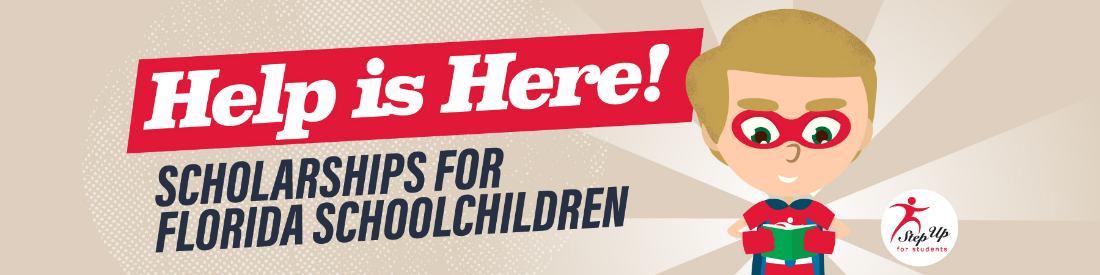 Reading Scholarship Accounts are available for students in grades 3 through 5 who are enrolled in a Florida public school and scored below a Level 3 on the grade 3 or grade 4 statewide, standardized English Language Arts assessment in the prior school year. To complete the Reading Scholarship application, parents will need information from the Spring 2019 Florida Standards Assessment (FSA) report, including the student’s FLEID number. Most Spring 2019 FSA reports are sent to parents during the summer. Please be sure to hold onto the copy when you receive it. If you do not have a copy of your student’s Spring 2019 FSA assessment when it’s time to apply, please contact the Assessment Coordinator for your school district to obtain a copyHow do I apply for a Reading Scholarship Account?To apply for funding, a parent must submit an application to an eligible scholarship funding organization directly.For the 2019-20 school year, Step Up For Students will be the only Scholarship Funding Organization administering this scholarship program.The eligible expenditures for reimbursement are:Instructional materials.Curriculum;Tuition and fees for part-time tutoring services. The services shall be provided by a person who holds a valid teaching certificate pursuant to s. 1012.56, F.S.; a person who holds a baccalaureate or graduate degree in the subject area; a person who holds an adjunct teaching certificate pursuant to s. 1012.57; or a person who has demonstrated a mastery of subject area knowledge pursuant to s. 1012.56(5);Fees for specialized summer education programs designed to improve reading or literacy skills; andFees for after-school education programs designed to improve reading or literacy skills.